2019-2020 EĞİTİM ÖĞRETİM YILISARICAKAYA ORTAOKULU OKUL KIYAFETLERİ                                                      Uzun Kollu Forma                    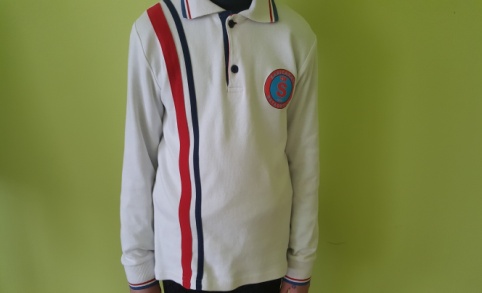                                     	                      Kısa Kollu Forma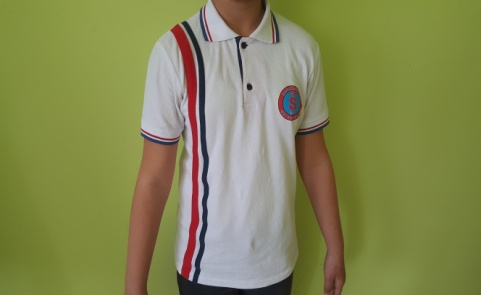                                          Kanvas Koyu Mavi ya da Lacivert Pantolon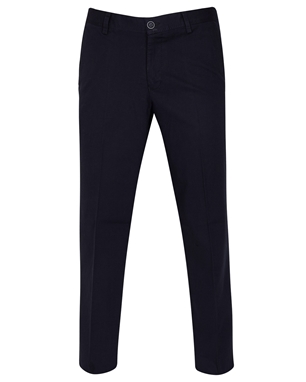                               Kapşonlu Mont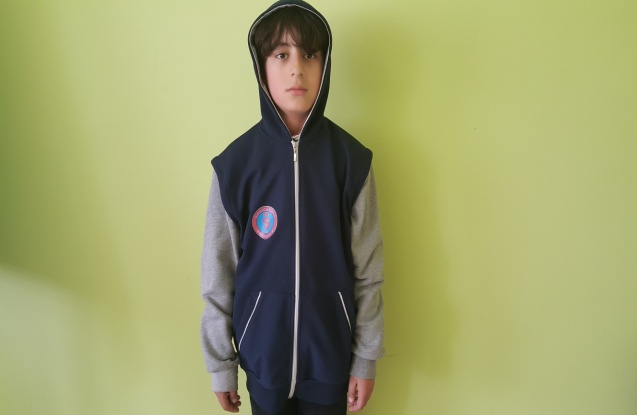 